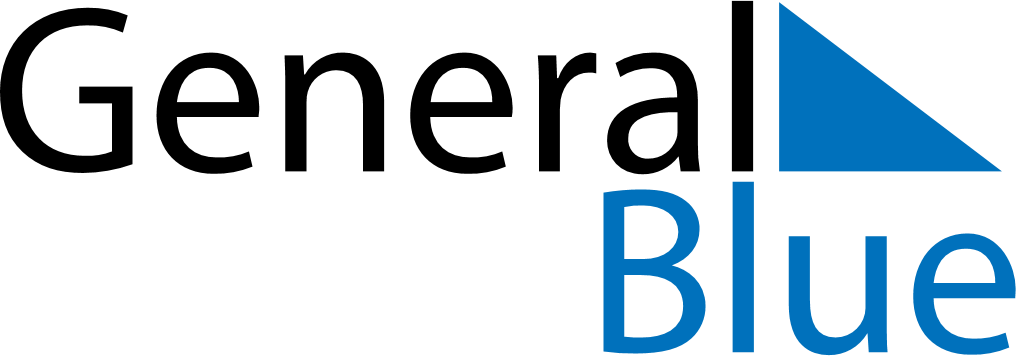 August 2019August 2019August 2019BrazilBrazilMONTUEWEDTHUFRISATSUN1234567891011Father’s Day1213141516171819202122232425262728293031